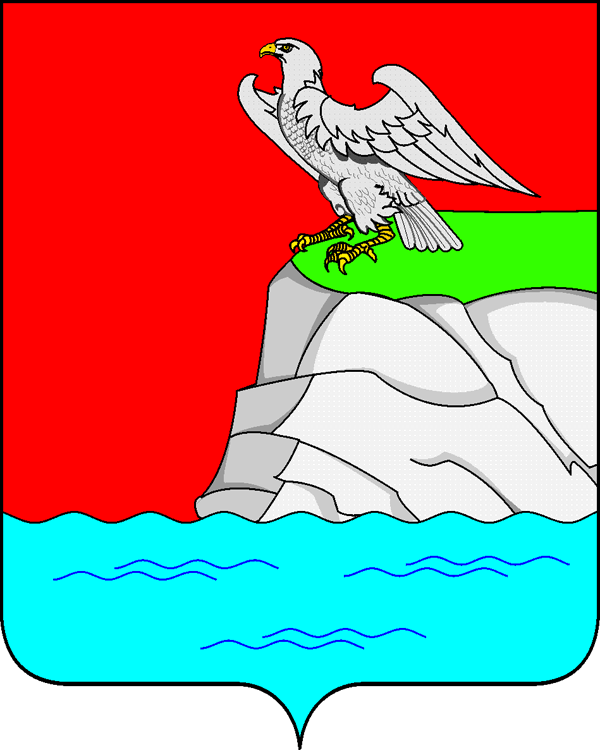 Схема теплоснабжениямуниципального образования «город Иннополис»Верхнеуслонского муниципального района Республики Татарстанна период с 2016 по 2035 годОбосновывающие материалыг. Москва2016 годСхема теплоснабжениямуниципального образования «город Иннополис»Верхнеуслонского муниципального района Республики Татарстанна период с 2016 по 2035 годОбосновывающие материалыРазработчик: Общество с ограниченной ответственностью «РОМ»ОглавлениеВведение	4Глава 1. Существующее положение в сфере производства, передачи и потребления тепловой энергии для целей теплоснабжения	6Функциональная структура теплоснабжения	6Источники тепловой энергии	7Тепловые сети, сооружения на них и тепловые пункты	9Зоны действия источников тепловой энергии	11Тепловые нагрузки потребителей тепловой энергии, групп потребителей тепловой энергии в зонах действия источников тепловой энергии	12Баланс тепловой мощности и тепловой нагрузки в зонах действия источников тепловой энергии	16Баланс теплоносителя	17Топливный баланс источника тепловой энергии и система обеспечения топливом	17Надежность теплоснабжения	18Технико-экономические показатели теплоснабжающих организаций	19Цены (тарифы) в сфере теплоснабжения	20Описание существующих технических и технологических проблем в системе теплоснабжения муниципального образования «город Иннополис»	20Глава 2. Перспективное потребление тепловой энергии на цели теплоснабжения	22Глава 3. Электронная модель системы теплоснабжения муниципального образования «город Иннополис»	28Глава 4. Перспективный баланс тепловой мощности источников тепловой энергии и тепловой нагрузки	30Глава 5. Перспективный баланс производительности водоподготовительных установок и максимального потребления теплоносителя теплопотребляющими установками потребителей	31Глава 6. Предложения по строительству, реконструкции и техническому перевооружению источников тепловой энергии	32Глава 7. Предложения по строительству и реконструкции тепловых сетей и сооружений на них	35Глава 8. Перспективный топливный баланс	36Глава 9. Оценка надежности теплоснабжения	37Глава 10. Обоснование инвестиций в строительство, реконструкцию и техническое перевооружение	39Глава 11. Обоснование предложения по определению единой теплоснабжающей организации	41ВведениеСхема теплоснабжения – документ, содержащий предпроектные материалы по обоснованию эффективного и безопасного функционирования системы теплоснабжения, ее развития с учетом правового регулирования в области энергосбережения и повышения энергетической эффективности. В соответствии с Федеральным законом от 27 июля 2010 года №190-ФЗ «О теплоснабжении» после 31.12.2011 наличие схемы теплоснабжения, соответствующей определенным формальным требованиям, является обязательным для поселений и городских округов Российской Федерации. Схема теплоснабжения разрабатывается на основе документов территориального планирования поселения, городского округа, утвержденных в соответствии с законодательством о градостроительной деятельности и требованиями к схемам теплоснабжения, утвержденным Постановлением Правительства Российской Федерации от 22 февраля 2012 года № 154. Перспективная схема теплоснабжения муниципального образования «город Иннополис» Верхнеуслонского муниципального района Республики Татарстан (далее также – муниципальное образование «город Иннополис») разработана для обеспечения надежного и качественного теплоснабжения потребителей с учетом развития. Схема теплоснабжения определяет стратегию и единую политику в сфере теплоснабжения муниципального образования.Перспективная схема теплоснабжения муниципального образования «город Иннополис» содержит материалы по обоснованию развития систем и объектов в соответствии с потребностями жилищного, общественно-делового и промышленного строительства, повышению качества производимых для потребителей коммунальных ресурсов, улучшению экологической ситуации.Основными задачами являются:- инженерно-техническая оптимизация системы теплоснабжения;- взаимосвязанное перспективное планирование развития системы теплоснабжения;- повышение надежности системы теплоснабжения и качества предоставления коммунальных ресурсов;- совершенствование механизмов развития энергосбережения и повышение энергоэффективности коммунальной инфраструктуры;- повышение инвестиционной привлекательности коммунальной инфраструктуры муниципального образования;- обеспечение сбалансированности интересов субъектов коммунальной инфраструктуры и потребителей.Проведен анализ существующего состояния системы теплоснабжения муниципального образования «город Иннополис» на основании данных, полученных от органа местного самоуправления. Составлены существующие и перспективные балансы тепловой мощности, определены основные технические характеристики и экономика системы.Предлагаемые схемные и другие решения разработаны в соответствии с законодательством Российской Федерации в сфере теплоснабжения.Глава 1. Существующее положение в сфере производства, передачи и потребления тепловой энергии для целей теплоснабженияФункциональная структура теплоснабженияТеплоснабжающей и теплосетевой организацией муниципального образования «город Иннополис» является АО «ОЭЗ «Иннополис». Теплоснабжение всех объектов в г. Иннополис осуществляется от единственной в городе котельной, принадлежащей АО «ОЭЗ «Иннополис».Климат муниципального образования «город Иннополис» умеренно-континентальный с холодной зимой и тёплым или жарким летом. Среднегодовая температура воздуха — плюс 4,6 °C. Самый холодный месяц в году — январь со средней температурой −10,4 °C. Самый тёплый месяц — июль, его среднесуточная температура +20,2 °C. Самая низкая температура, отмеченная за весь период наблюдений, −46,8 °C (21 января 1942 года). Погода с устойчивой положительной температурой устанавливается, в среднем, в конце марта-начале апреля, а с устойчивой средней температурой ниже нуля — в конце октября-начале ноября.При разработке Схемы теплоснабжения учитывались климатические условия, представленные в таблице 1.Таблица 1Источники тепловой энергииТеплоснабжение всех объектов города Иннополис осуществляется от автоматической модульной котельной мощностью 32 МВт, которая была введена в эксплуатацию в 2015 году вместе с первой очередью Иннополиса.Котельная расположена на территории энергоцентра наукограда, в ней смонтированы четыре отопительных агрегата, работающих на газе: два мощностью по 10 МВт и два - по 6 МВт. В аварийных ситуациях предусмотрено использование дизельного топлива. За подготовку, отпуск и транспортировку теплоносителя отвечает оборудование серии TP компании GRUNDFOS, ведущего мирового производителя насосов. Модели изготовлены из чугуна, а для обеспечения устойчивости к перекачиваемой среде на проточную часть оборудования нанесено коррозионностойкое катафорезное покрытие.Котельная полностью автоматизирована: всё оборудование включено в систему удалённого контроля и диспетчеризации. Для обеспечения надёжного и бесперебойного функционирования объекта также были построены вспомогательные здания и сооружения. К ним относятся два контрольно-пропускных пункта; два подземных резервуара для пожаротушения и два - для сырой воды; подземный резервуар ливневых стоков; наземный резервуар минерализованных стоков; резервное топливное хозяйство из четырёх наземных и одного подземного резервуара; эстакада трубопроводов; кабельная эстакада и эстакада дизельного топлива.Котельная предназначена для получения тепловой энергии в виде горячей воды для отопления, горячего водоснабжения и вентиляции жилых, коммунально-бытовых и административных зданий.По всем котлам, установленным в котельной, имеются режимные карты. Способ регулирования отпуска тепловой энергии – качественный. Котельная работает по температурному графику 135/70°С. Наладка и ремонты котельного оборудования производятся в соответствии с установленным графиком.Система энергетического обеспечения состоит из следующих подсистем:- электроснабжения, предназначенного для обеспечения электроэнергией приводов основного и вспомогательного оборудования, освещения (наружного и внутреннего), обеспечения хозяйственных и бытовых нужд котельной;- топливоснабжения для обеспечения работы котельной;- водоснабжения, предназначенной для обеспечения водой технологического процесса и собственных нужд котельной.Котельная муниципального образования «город Иннополис» оборудована приборами учета всех энергетических ресурсов в полном объеме.Тепловые сети, сооружения на них и тепловые пунктыПротяженность сетей теплоснабжения АО «ОЭЗ «Иннополис» в двухтрубном исчислении составляет 4025,95 п.м (таблица 2).Таблица 2Магистральная теплосеть выполнена:- подземной бесканальной, трубами стальными предварительно теплоизолированными пенополиуретаном (ППУ) в полиэтиленовой оболочке;- подземной в непроходных каналах с засыпкой песком и укладкой канальных плит перекрытия;- подземной в гильзах.Электроснабжение арматуры	с электроприводом предусмотрено	от стационарного источника питания. Вентиляция в павильонах тепловых камер (ТК1, ТК2, ТК5, ТК7, ТК22, ТК13) с установленной электрифицированной арматурой и приборами учета тепла – естественная.Системы отопления зданий имеют независимые схемы с закрытым контуром отопления и приготовлением ГВС в теплообменниках теплового пункта здания.Аварии на сетях теплоснабжения, обслуживаемых АО «ОЭЗ «Иннополис», за период 2015-2016 гг. не зафиксированы.Для выявления дефектов на тепловых сетях города, в конце отопительного сезона проводятся гидравлические испытания тепловых сетей города, выявляются узкие места для проведения ремонтных работ в летний период. Техническими службами предприятия проводится изучение опыта эксплуатации и ремонта, внедрение прогрессивных форм организации и управления ремонтом, ведётся контроль качества отремонтированного оборудования. Ежегодно проводится промывка внутриквартальных сетей теплоснабжения.На базе АО «ОЭЗ «Иннополис» функционирует оперативная диспетчерская служба (ОДС), осуществляющая  круглосуточный оперативно-диспетчерский контроль за соблюдением режимов и управление режимами работы систем теплоснабжения и теплопотребления в целях обеспечения потребителей тепловой энергией.В ОДС осуществляется:- учет инцидентов и аварийных ситуаций в системе теплоснабжения города Иннополис; - координация и оперативный контроль хода выполнения работ по своевременному и квалифицированному устранению аварийных ситуаций (в случае их возникновения), последствий аварий и инцидентов на котельных и тепловых сетях;- контроль  технологических параметров и режимов работы систем газораспределения и газопотребления при помощи программно-аппаратных средств и средств связи;- координация работы аварийно-диспетчерских служб;- круглосуточный  обмен оперативной информацией согласно действующим положениям.Установленные у потребителей приборы учета расхода тепловой энергии создают условия, позволяющие регулировать температуру внутри зданий в соответствии с температурой наружного воздуха, что приводит к экономии энергоресурсов.Зоны действия источников тепловой энергииКак указывалось выше, автоматическая модульная котельная АО «ОЭЗ «Иннополис» является единственным централизованным источником тепловой энергии в г. Иннополис и обслуживает всех потребителей, подключенных к системе централизованного теплоснабжения.Индивидуальные источники тепловой энергии используются на территориях индивидуальной коттеджной застройки.Тепловые нагрузки потребителей тепловой энергии, групп потребителей тепловой энергии в зонах действия источников тепловой энергииТепловые нагрузки потребителей складываются из нагрузок на отопление и вентиляцию (в отопительный период), горячее водоснабжение, технологические нужды потребителей (таблица 3).Суммарное по муниципальному образованию потребление тепловой энергии при расчетных температурах наружного воздуха составляет 17,13 Гкал/ч, в том числе:- отопление 7,295 Гкал/ч;- вентиляция 3,652 Гкал/ч; - горячее водоснабжение 5,765 Гкал/ч;- технологические нужды 0,419 Гкал/ч.Индивидуальное отопление жилых помещений в многоквартирных домах не осуществляется.Таблица 3Среднегодовой объем потребления тепловой энергии (рассчитанный с учетом температур наружного воздуха по СП 131.13330.2012. Свод правил. Строительная климатология. Актуализированная версия СНиП 23-01-99*) составляет 25,8 тыс. Гкал, в том числе потребление в отопительный период – 20,8 тыс. Гкал (таблица 4).Таблица 4Примечание: показатели определены для климатических условий согласно «СП 131.13330.2012. Свод правил. Строительная климатология. Актуализированная версия СНиП 23-01-99*» (утв. Приказом Минрегиона России от 30.06.2012 N 275, климатическая характеристика принимается для расчета по г.Казани) Договорные величины потребления тепловой мощности по объектам потребителей произведены расчетным методом. Фактические объемы потребления тепловой энергии по объектам определяются по показаниям приборов согласно отчетов.Баланс тепловой мощности и тепловой нагрузки в зонах действия источников тепловой энергииБаланс установленной, располагаемой тепловой мощности, тепловой мощности нетто, потерь тепловой мощности в тепловых сетях и присоединенной тепловой нагрузки муниципального образования «город Иннополис» представлен в таблице 5.Таблица 5Фактически сложившийся баланс тепловой мощности и тепловой нагрузки показывает, что мощность существующего в муниципальном образовании «город Иннополис» теплоисточника обеспечивают потребителей в необходимом объеме. Гидравлический режим передачи тепловой энергии в муниципальном образовании «город Иннополис» обеспечивается сетевыми насосами котельной. Основные гидравлические и температурные режимы системы теплоснабжения муниципального образования обеспечиваются в соответствии с картами технологических режимов. Дефицит пропускной способности сетей в муниципальном образовании «город Иннополис» отсутствует.Баланс теплоносителяНа автоматической модульной котельной АО «ОЭЗ «Иннополис» предусмотрена водоподготовительная установка из натрий-катионитовых фильтров и деаэратора (для удаления кислорода в воде). Подпитка теплосети восполняется химически очищенной водой, подпиточная вода температурой 70°С подается насосами в обратный трубопровод сетевой воды, далее сетевыми насосами в котлы для нагрева теплоносителя до необходимой температуры. Имеющаяся водоподготовительная установка обеспечивают в необходимом количестве технически неизбежные потери теплоносителя в водяных тепловых сетях.Топливный баланс источника тепловой энергии и система обеспечения топливомВ муниципальном образовании «город Иннополис» на теплоисточнике в качестве основного топлива используется газ. Резервным топливом является дизельное топливо. Показатели среднегодового объема потребления топлива представлены в таблице 6.Таблица 6Надежность теплоснабженияНадежность функционирования системы теплоснабжения должна обеспечиваться целым рядом мероприятий, осуществляемых на стадиях проектирования и в период эксплуатации.Под надежностью понимается свойство системы теплоснабжения выполнять заданные функции в заданном объеме при определенных условиях функционирования. Применительно к системе коммунального теплоснабжения в числе заданных функций рассматривается бесперебойное снабжение потребителей теплом и горячей водой требуемого качества и недопущение ситуаций, опасных для людей и окружающей среды. Надежность является комплексным свойством. В зависимости от назначения объекта и условий его эксплуатации она может включать ряд свойств (в отдельности или в определенном сочетании), основными из которых являются безотказность, долговечность, ремонтопригодность, сохраняемость, устойчивоспособность, режимная управляемость, живучесть и безопасность.Степень снижения надежности выражается в частоте возникновения отказов и величине снижения уровня работоспособности или уровня функционирования системы теплоснабжения. Полностью работоспособное состояние - это состояние системы, при котором выполняются все заданные функции в полном объеме. Под отказом понимается событие, заключающееся в переходе системы теплоснабжения с одного уровня работоспособности на другой, более низкий, в результате выхода из строя одного или нескольких элементов системы. Событие, заключающееся в переходе системы теплоснабжения с одного уровня работоспособности на другой, отражающийся на теплоснабжении потребителей, является аварией. Таким образом, авария также является отказом, но с более тяжелыми последствиями.Аварии на теплоисточнике и сетях теплоснабжения муниципального образования «город Иннополис» за период 2015-2016 гг. не зафиксированы. Наиболее слабым звеном системы теплоснабжения являются тепловые сети. Повреждения на трубопроводах большого диаметра могут привести к длительным перерывам в подаче теплоты целым жилым районам и к выходу из строя систем отопления зданий.В муниципальном образовании «город Иннополис» подготовка котельной и тепловых сетей к отопительному периоду начинается в предыдущем периоде с систематизации выявленных дефектов в работе оборудования и отклонений от гидравлического и теплового режимов, составления планов работ, подготовки необходимой документации, заключения договоров с подрядными организациями и материально-техническим обеспечением плановых работ.Непосредственная подготовка систем теплоснабжения к эксплуатации в зимних условиях заканчивается не позднее срока, установленного для данной местности с учетом ее климатической зоны.Муниципальное образование «город Иннополис» не относится к районам с ограниченным сроком завоза грузов. Котельная обеспечена природным газом, резервным топливом. В целях обеспечения надежности и безопасности объектов жизнеобеспечения теплоснабжающей организацией проверяются и при необходимости доукомплектовываются аварийные запасы материально-технических ресурсов, проводится проверка готовности резервных источников электроснабжения котельной.Технико-экономические показатели теплоснабжающих организацийОсновные технико-экономические показатели АО «ОЭЗ «Иннополис» представлены в таблице 7.Таблица 7Цены (тарифы) в сфере теплоснабженияВ себестоимости производства и передачи тепловой энергии АО «ОЭЗ «Иннополис» основными являются следующие статьи затрат:- расходы топливо;- оплата труда основного производственного персонала с отчислениями на социальные нужды;- затраты на покупную электрическую энергию.В связи с этим деятельность теплоснабжающей организации в целом характеризуется высоким уровнем трудоемкости и энергоресурсоемкости, что свойственно теплоснабжающим организациям, занимающимся производством и передачей тепловой энергии.Плата за услуги по поддержанию резервной тепловой мощности в муниципальном образовании «город Иннополис» не установлена.Описание существующих технических и технологических проблем в системе теплоснабжения муниципального образования «город Иннополис»По итогам проведенного анализа системы теплоснабжения муниципального образования «город Иннополис» установлено, что основной проблемой теплоснабжения на настоящий момент является низкая загруженность системы теплоснабжения. Имеющиеся в городе Иннополис объекты городской инфраструктуры способны принять в двое большее количество населения по сравнению с имеющимся. Теплоснабжающая организация вынуждена поставлять тепловую энергию для поддержания необходимых температурных параметров в зданиях в отопительный период даже если не все помещения в этих зданиях используются.Муниципальное образование «город Иннополис» образовано в 2014 году, многие имеющиеся объекты были введены в эксплуатацию в 2015-2016 гг. В связи с этим сложившуюся ситуацию с вынужденным теплоснабжением частично заселенных зданий следует рассматривать как временную.Глава 2. Перспективное потребление тепловой энергии на цели теплоснабженияОценка потребления товаров и услуг организаций коммунального комплекса играет важное значение при разработке схемы теплоснабжения. Во-первых, объемы потребления должны быть обеспечены соответствующими производственными мощностями систем теплоснабжения. Системы теплоснабжения должны обеспечивать потребителей тепловой энергией в соответствии с требованиями к качеству, в том числе круглосуточное и бесперебойное снабжение. Во-вторых, прогнозные объемы потребления тепловой энергии должны учитываться при расчете тарифов, которые являются одним из основных источников финансирования инвестиционных программ теплоснабжающей организации. Для оценки перспективных объемов был проанализирован сложившийся уровень потребления тепловой энергии в муниципальном образовании «город Иннополис». Схема теплоснабжения разрабатывается на основе документов территориального планирования поселения, городского округа, утвержденных в соответствии с законодательством о градостроительной деятельности. Согласно Генеральному плану муниципального образования «город Иннополис» на расчетный срок (2035 г.) генерального плана предполагаемая численность населения г.Иннополис составит 155000 человек, в том числе на первую очередь (2020 г.) – 24500 человек. С учетом этого в промежуточные годы прогнозируемая численность населения г. Иннополис, определенная методом интерполяции, представлена в таблице 8.Таблица 8Таблица 8 (продолжение)Развитие объектов городской инфраструктуры в соответствии с Генеральным планом представлено в таблице 9.Таблица 9Тепловые нагрузки на нужды отопления и горячего водоснабжения 
для объектов застройки определяются по проектам или по укрупненным показателям максимального теплового потока на 1 куб.м объема в соответствии с рекомендациями СП 50.13330.2012 «Свод правил. Тепловая защита зданий. Актуализированная редакция СНиП 23-02-2003», утвержденного Приказом Минрегиона России от 30.06.2012 г. №265 при расчетной температуре наружного воздуха для проектирования систем отопления соответствующего населенного пункта.Перспективные удельные расходы тепловой энергии на отопление, определенные в соответствии с СП 50.13330.2012, представлены в таблице 10.Таблица 10Перспективные удельные расходы тепловой энергии на горячее водоснабжение определяются количеством потребителей и режимом пользования системой централизованного горячего водоснабжения. Количество пользователей определяется характеристиками здания. Режим пользования определяется по проектным данным здания, а при отсутствии проектных данных – в соответствии со СНиП 2.04.01-85.Средняя часовая тепловая нагрузка горячего  водоснабжения потребителя тепловой энергии (Гкал/ч) в отопительный  период определяется по формуле:где: - расход воды на горячее водоснабжение абонента, л/ед. измерения в сутки; принимается по таблице приложения 3 СНиП 2.04.01-85; - количество единиц измерения, отнесенное к суткам, - количество жителей, учащихся в учебных заведениях и т.д.; - температура водопроводной воды в отопительный период, °С;  - продолжительность функционирования системы горячего водоснабжения потребителя в сутки, ч; - тепловые потери в местной системе горячего водоснабжения, в подающем и циркуляционном трубопроводах наружной сети горячего водоснабжения, Гкал/ч.Средняя часовая тепловую нагрузка горячего  водоснабжения в неотопительный период (Гкал) определяется по формуле:где: - средняя часовая тепловая нагрузка горячего водоснабжения в отопительный период, Гкал/ч; - коэффициент, учитывающий снижение средней часовой нагрузки горячего водоснабжения в неотопительный период по сравнению с нагрузкой в отопительный период;,  - температура горячей воды в неотопительный и отопительный период соответственно, гр.С;,  - температура водопроводной воды в неотопительный и отопительный период, гр.С.Перспективный уровень потребления тепловой энергии на цели теплоснабжения к 2035 году по муниципальному образованию «город Иннополис» с учетом полной реализации заложенных в Генеральный план параметров составит 530 Гкал/ч (таблица 11).Таблица 11Учитывая обеспеченность города Иннополис природным газом по присоединенной сети представляется целесообразным планировать размещение теплоисточников по районному принципу на минимально возможном расстоянии (с учетом соблюдения санитарных норм) от потребителей соответствующих теплоисточников.Перспективный среднегодовой объем потребления тепловой энергии составит 798,1 тыс. Гкал, в том числе потребление в отопительный период – 642,6 тыс. Гкал (таблица 12). Прогноз изменения объема потребления тепловой энергии в муниципальном образовании «город Иннополис» представлен в таблице 13.Таблица 12Таблица 13Глава 3. Электронная модель системы теплоснабжения муниципального образования «город Иннополис»В современных условиях становится необходимым использование электронных моделей, основанных на графическом отображении баз данных о технических параметрах систем теплоснабжения, позволяющих оценивать возможные последствия планируемых мероприятий (и непредвиденных ситуаций) и, таким образом, принимать оптимальные экономически обоснованные решения по наладке, регулировке и модернизации системы централизованного теплоснабжения.Электронная модель системы теплоснабжения обеспечивает:- графическое представление объектов системы теплоснабжения с привязкой к топографической основе города и с полным топологическим описанием связности объектов;- паспортизацию объектов системы теплоснабжения;- паспортизацию и описание расчетных единиц территориального деления, включая административное;- гидравлический расчет тепловых сетей (приведен в электронной модели);- моделирование всех видов переключений, осуществляемых в тепловых сетях, в том числе переключений тепловых нагрузок между источниками тепловой энергии;- расчет балансов тепловой энергии по источникам тепловой энергии и по территориальному признаку;- расчет потерь тепловой энергии через изоляцию и с утечками теплоносителя;- расчет показателей надежности теплоснабжения;- групповые изменения характеристик объектов (участков тепловых сетей, потребителей) по заданным критериям с целью моделирования различных перспективных вариантов схем теплоснабжения;- сравнительные пьезометрические графики для разработки и анализа сценариев перспективного развития тепловых сетей.Глава 4. Перспективный баланс тепловой мощности источников тепловой энергии и тепловой нагрузкиБалансы тепловой мощности и перспективной тепловой нагрузки в зонах действия источников тепловой энергии с определением резервов (дефицитов) существующей располагаемой тепловой мощности источников тепловой энергии в муниципальном образовании «город Иннополис» представлены в таблице 14.Суммарная нагрузка потребителей по муниципальному образованию «город Иннополис» на источники централизованного теплоснабжения вырастет к 2035 году на 530 Гкал/ч. Покрытие данных нагрузок предполагается за счет новых теплоисточников. Дефицит мощности в зонах действия теплоисточников не возникает.Таблица 14Глава 5. Перспективный баланс производительности водоподготовительных установок и максимального потребления теплоносителя теплопотребляющими установками потребителейМощность существующей водоподготовительной установки на автоматической модульной котельной муниципального образования «город Иннополис» рассчитана в соответствии с тепловой мощностью соответствующего теплоисточника и емкостью присоединенных тепловых сетей. Основной прирост нагрузок новых потребителей будет обеспечиваться преимущественно за счет новых теплоисточников, состав оборудования которых предусматривает водоподготовительные установки. Таким образом, подключение новых потребителей не создаст дополнительного дефицита производительности водоподготовительных установок. Установленная мощность водоподготовительных установок определяется проектами теплоисточников исходя из их установленной мощности, протяженности сетей в зоне их действия и режима потребления теплоносителя в теплопотребляющих установках.Глава 6. Предложения по строительству, реконструкции и техническому перевооружению источников тепловой энергииМуниципальное образование «город Иннополис» обеспечен природным газом по присоединенной сети, к которой могут быть подключены все котельные города. Учитывая это обстоятельство, представляется целесообразным развивать источники теплоснабжения под потребности существующих потребителей и на перспективу, приближения их к потребителям. Учитывая вышесказанное, основными направлениями по развитию источников теплоснабжения является строительство новых теплоисточников для обеспечения тепловой энергией новых потребителей.Радиус эффективного теплоснабжения позволяет определить условия, при которых подключение новых или увеличивающих тепловую нагрузку теплопотребляющих установок к системе теплоснабжения нецелесообразно вследствие увеличения совокупных расходов в указанной системе на единицу тепловой мощности.Радиус эффективного теплоснабжения определен по соотношению дополнительной тепловой нагрузки более удаленных вдоль трассы тепловой сети объектов и дополнительных затрат на передачу тепловой энергии по теплосетям, определяемым пропорционально протяженности данных сетей. По мере удаления от теплоисточника в радиус эффективного теплоснабжения попадают потребители, за счет которых относительный прирост тепловой нагрузки ниже или равен относительному приросту протяженности тепловых сетей. В качестве критерия прироста протяженности тепловых сетей определен путь теплоносителя от теплоисточника к соответствующему потребителю (рисунок 1). Рисунок 1.Как видно из рисунка 1, в зоне графика, где кривая прироста суммарной тепловой нагрузки потребителей расположена выше кривой прироста средней удаленности потребителей от теплоисточника, затраты на эксплуатацию тепловой сети с каждым новым потребителем сокращаются. В связи с этим данная зона полностью попадает в радиус эффективного теплоснабжения. В зоне графика, где кривая прироста суммарной тепловой нагрузки потребителей расположена ниже кривой прироста средней удаленности потребителей от теплоисточника, затраты на эксплуатацию тепловой сети с каждым новым потребителем увеличиваются. Граница указанных зон определяет радиус эффективного теплоснабжения.Таким образом, радиус эффективного теплоснабжения автоматической модульной котельной составляет 3001-3500 п.м по трассе тепловой сети.Для теплоснабжения потребителей за пределами радиуса эффективного теплоснабжения представляется целесообразным переключение на новые теплоисточники (с учетом соответствующих радиусов эффективного теплоснабжения) по мере ввода их в эксплуатацию.Для установления необходимого объема резервирования системы теплоснабжения необходимо строительство магистральной кольцевой тепловой сети, связывающей крупные теплоисточники города. Это даст возможность оперативного переключения нагрузок между теплоисточниками в случае нештатной ситуации.С учетом перспективных тепловых нагрузок общая годовая потребность в топливе для централизованного теплоснабжения муниципального образования «город Иннополис» составит 151594,2 т у.т. (таблица 15).Таблица 15Глава 7. Предложения по строительству и реконструкции тепловых сетей и сооружений на нихМероприятия по строительству линейных объектов инфраструктуры теплоснабжения направлены на обеспечение перспективных приростов тепловой нагрузки под жилищную, культурно-досуговую и производственную застройку.Схемой теплоснабжения предусматривается строительство новых магистральных и распределительных тепловых сетей в соответствии с очерёдностью ввода новой жилой, культурно-досуговой и производственной застройки.Применение автоматизированных (или полуавтоматизированных) тепловых пунктов  и индивидуальных радиаторных регуляторов температуры, позволяет исключить превышение температуры в помещениях выше нормы и снижение температуры при незначительном отклонении температуры теплоносителя относительно температурного графика. Использование смесительных насосов также позволяет рассмотреть возможность регулирования потребления тепловой энергии на отопление в течение суток и (или) недели (понижение температуры в ночное время и выходные дни).Глава 8. Перспективный топливный балансРасчет перспективных максимальных часовых и годовых расходов основного вида топлива для зимнего и летнего периодов, необходимого для обеспечения нормативного функционирования теплоисточников муниципального образования «город Иннополис» в части производства тепловой энергии для теплоснабжения, представлен в таблице 16.Таблица 16Глава 9. Оценка надежности теплоснабженияНадежность системы теплоснабжения, определяемая, нарушениями в подаче тепловой энергии потребителям, отклонениями параметров теплоносителя, зависит от надлежащей эксплуатации теплоэнергетического оборудования и теплосетей. Надежность обслуживания систем жизнеобеспечения характеризует способность коммунальных объектов обеспечивать жизнедеятельность муниципального образования без существенного снижения качества среды обитания при любых воздействиях извне, то есть оценкой возможности функционирования коммунальных систем практически без аварий, повреждений, других нарушений в работе.Надежность работы объектов коммунальной инфраструктуры характеризуется обратной величиной – интенсивностью отказов (количеством аварий и повреждений на единицу масштаба объекта, например, на  инженерных сетей); износом коммунальных сетей, протяженностью сетей, нуждающихся в замене; долей ежегодно заменяемых сетей; уровнем потерь и неучтенных расходов.В муниципальном образовании «город Иннополис» подготовка котельной и тепловых сетей к отопительному периоду начинается в предыдущем периоде с систематизации выявленных дефектов в работе оборудования и отклонений от гидравлического и теплового режимов, составления планов работ, подготовки необходимой документации, заключения договоров с подрядными организациями и материально-техническим обеспечением плановых работ.Непосредственная подготовка системы теплоснабжения к эксплуатации в зимних условиях заканчивается не позднее срока, установленного для данной местности с учетом ее климатической зоны.Мероприятия по подготовке объектов теплоснабжения к работе в отопительный период 2016 – 2017 гг. выполнялись в соответствии с утвержденными графиками; отклонений и нарушений при выполнении намеченных планов не зафиксировано. Готовность к ликвидации аварийных ситуаций проверена в ходе противоаварийных тренировок. Муниципальное образование «город Иннополис» не относится к районам с ограниченным сроком завоза грузов. Теплоисточник обеспечен природным газом, резервным топливом. В целях обеспечения надежности и безопасности объектов жизнеобеспечения теплоснабжающей организацией проверены и укомплектованы аварийные запасы материально-технических ресурсов.Как указывалось выше, для установления необходимого объема резервирования системы теплоснабжения необходимо строительство магистральной кольцевой тепловой сети, связывающей крупные теплоисточники города. Это даст возможность оперативного переключения нагрузок между теплоисточниками в случае нештатной ситуации.С целью повышения надежности систем теплоснабжения на период до 2035 года предусмотрено строительство новых теплоисточников с возможностью переключения нагрузок между наиболее крупными из них.Глава 10. Обоснование инвестиций в строительство, реконструкцию и техническое перевооружениеРеализация разработанных мероприятий направлена как на повышение надежности теплоснабжения потребителей, так и на подключение новых потребителей. В связи с этим оценка экономического эффекта по таким мероприятиям не является определяющей.Стоимости мероприятий определены на основании укрупненных сметных нормативов для объектов непроизводственного назначения и инженерной инфраструктуры, утвержденных федеральным органом исполнительной власти, осуществляющим функции по выработке государственной политики и нормативно-правовому регулированию в сфере строительства (Государственные сметные нормативы. Нормативы цены строительства. НЦС 81-02-2012. Москва, 2012 – 194 стр. Утверждены приказом Министерства регионального развития Российской Федерации от 30.12.2011 г.№643); укрупненных оценок стоимости мероприятий по объектам аналогам.В таблице 17 приведено описание ожидаемых эффектов от реализации мероприятий настоящей Схемы теплоснабжения.Таблица 17Глава 11. Обоснование предложения по определению единой теплоснабжающей организацииРешение об определении единой теплоснабжающей организации принимается на основании критериев определения единой теплоснабжающей организации, установленных в Правилах организации теплоснабжения в РФ (Критерии и порядок определения единой теплоснабжающей организации), утв. Постановлением Правительства РФ от 08.08.2012 № 808 «Об организации теплоснабжения в РФ и о внесении изменений в некоторые акты Правительства РФ».В соответствии с п. 7 Правил организации теплоснабжения в РФ критериями определения единой теплоснабжающей организации являются:- владение на праве собственности или ином законном основании источниками тепловой энергии с наибольшей рабочей тепловой мощностью и (или) тепловыми сетями с наибольшей емкостью в границах зоны деятельности единой теплоснабжающей организации;- размер собственного капитала;- способность в лучшей мере обеспечить надежность теплоснабжения в соответствующей системе теплоснабжения.В соответствии с п. 4 Правил организации теплоснабжения в РФ в проекте Схемы теплоснабжения должны быть определены границы зон деятельности единой теплоснабжающей организации (организаций). Границы зоны (зон) деятельности единой теплоснабжающей организации (организаций) определяются границами системы теплоснабжения. В случае если на территории поселения, городского округа существуют несколько систем теплоснабжения, уполномоченные органы вправе:- определить единую теплоснабжающую организацию (организации) в каждой из систем теплоснабжения, расположенных в границах поселения, городского округа;- определить на несколько систем теплоснабжения единую теплоснабжающую организацию.В соответствии с Критериями и порядком определения единой теплоснабжающей организации в качестве единой теплоснабжающей организации представляется целесообразным определить АО «ОЭЗ «Иннополис».    УТВЕРЖДАЮ: Руководитель исполнительного комитета города Иннополис_____________Р.Р.Шагалеев Наименование показателяЕд. изм.Значение показателяАбсолютная минимальная температура воздуха°С-46,8Температура воздуха наиболее холодных суток- обеспеченностью 0,98°С-41- обеспеченностью 0,92°С-33Температура воздуха наиболее холодной пятидневки- обеспеченностью 0,98°С-33- обеспеченностью 0,92°С-31Средняя температура периода со среднесуточной температуой воздуха +8 °С и ниже (отопительный период)°С-4,8Средняя продолжительность периода со среднесуточной температуой воздуха +8 °С и ниже (отопительный период)сут.208№/пНаименование участка теплосетиПротяженность сети (м)Материал, диаметрПрокладка трубопровода1От котельной до ТК 12 по эстакаде97,00Т1,Т2-2ст. 530*7,0-1- ППУ-ПЭнадземнаяОт эстакады до ТК 193,05Т1,Т2-2ст. 530*7,0-1- ППУ-ПЭподземная2От ТК1 до ТК2555,85Т1,Т2-2ст. 530*7,0-1- ППУ-ПЭподземная3От ТК2 до ТК13503,45Т1,Т2-2ст. 426*7,0-1- ППУ-ПЭподземная4От ТК13 до ТК3509,05Т1,Т2-2ст. 426*7,0-1- ППУ-ПЭподземная5От ТК3 до ТК4144,10Т1,Т2-2ст. 426*7,0-1- ППУ-ПЭподземная6От ТК4 до ТК5150,50Т1,Т2-2ст. 426*7,0-1- ППУ-ПЭподземная7От ТК5 до ТК665,10Т1,Т2-2ст. 426*7,0-1- ППУ-ПЭподземная8От ТК6 до ТК7134,85Т1,Т2-2ст. 426*7,0-1- ППУ-ПЭподземная9От ТК7 до ТК8253,55Т1,Т2-2ст. 325*7,0-1- ППУ-ПЭподземная10От ТК8 до ТК10194,60Т1,Т2-2ст. 325*7,0-1- ППУ-ПЭподземная11От ТК10 до ТК11125,00Т1,Т2-2ст. 325*7,0-1- ППУ-ПЭподземная12От ТК11 до ТК1283,60Т1,Т2-2ст. 325*7,0-1- ППУ-ПЭподземная13От ТК5 до ТК 1449,80Т1,Т2-2ст. 159*4,5-1- ППУ-ПЭподземная14От ТК14 до ТК 15284,30Т1,Т2-2ст. 159*4,5-1- ППУ-ПЭподземная15От ТК15 до ТК 16182,65Т1,Т2-2ст. 108*4,0-1- ППУ-ПЭподземная16От ТК7 до ТК 1721,60Т1,Т2-2ст. 273*7,0-1- ППУ-ПЭподземная17От ТК17 до ТК 1894,00Т1,Т2-2ст. 273*7,0-1- ППУ-ПЭподземная18От ТК18 до ТК 19149,40Т1,Т2-2ст. 273*7,0-1- ППУ-ПЭподземная19От ТК19 до ТК 20150,60Т1,Т2-2ст. 219*6,0-1- ППУ-ПЭподземная20От ТК20 до ТК 21155,60Т1,Т2-2ст. 133*4,5-1- ППУ-ПЭподземная21От ТК8 до ТК2228,30Т1,Т2-2ст. 273*7,0-1- ППУ-ПЭподземнаяВСЕГО:4 025,95Наименование потребителяТепловая нагрузка, Гкал/часТепловая нагрузка, Гкал/часТепловая нагрузка, Гкал/часТепловая нагрузка, Гкал/часТепловая нагрузка, Гкал/часНаименование потребителяОтоплениеВентиляцияГВСТехнические нуждыИтогоАО «Иннополис»АО «Иннополис»АО «Иннополис»АО «Иннополис»АО «Иннополис»АО «Иннополис»Университет1,3760,8600,602-2,838Спорткомплекс0,2061,2040,2910,2151,916Кампус 10,2660,1400,283-0,688Кампус 20,309-0,203-0,512Кампус 30,299-0,203-0,502Кампус 40,2660,1480,302-0,716ИТОГО:2,7222,3511,8840,2157,172ООО «УК «Уютный дом и Ко»ООО «УК «Уютный дом и Ко»ООО «УК «Уютный дом и Ко»ООО «УК «Уютный дом и Ко»ООО «УК «Уютный дом и Ко»ООО «УК «Уютный дом и Ко»Жилой дом №1 (ул. Спортивная, 106)0,0500,044-0,094Жилой дом №2 (ул. Спортивная, 114)0,224-0,195-0,419Жилой дом №3 (ул. Спортивная, 112)0,050-0,044-0,094Жилой дом №4 (ул. Спортивная, 104)0,224-0,195-0,419Жилой дом №5 (ул. Спортивная, 102)0,050-0,044-0,094Жилой дом №6 (ул. Спортивная, 110)0,224-0,195-0,419Жилой дом №7 (ул. Спортивная, 108)0,050-0,044-0,094Жилой дом №8 (ул. Спортивная, 100)0,224-0,195-0,419ИТОГО:1,0980,0000,9540,0002,052ООО «Ак таш»ООО «Ак таш»ООО «Ак таш»ООО «Ак таш»ООО «Ак таш»ООО «Ак таш»Жилой дом №90,197-0,171-0,368Жилой дом №100,841-0,731-1,572Жилой дом №110,197-0,171-0,368Жилой дом №120,841-0,731-1,572ИТОГО:2,0760,0001,8040,0003,880ГАУЗ «РКБ МЗ РТ»ГАУЗ «РКБ МЗ РТ»ГАУЗ «РКБ МЗ РТ»ГАУЗ «РКБ МЗ РТ»ГАУЗ «РКБ МЗ РТ»ГАУЗ «РКБ МЗ РТ»Консультативная поликлиника №20,2760,4930,141-0,910ГАОУ «Лицей Иннополис»ГАОУ «Лицей Иннополис»ГАОУ «Лицей Иннополис»ГАОУ «Лицей Иннополис»ГАОУ «Лицей Иннополис»ГАОУ «Лицей Иннополис»Лицей0,5650,5440,3810,1821,672ГАОУ «Школа Иннополис»ГАОУ «Школа Иннополис»ГАОУ «Школа Иннополис»ГАОУ «Школа Иннополис»ГАОУ «Школа Иннополис»ГАОУ «Школа Иннополис»Начальная школа0,2790,1320,3000,0110,722Средняя школа0,2790,1320,3000,0110,722ИТОГО:0,5580,2640,6000,0221,444ВСЕГО:7,2953,6525,7650,41917,130Наименование потребителяПотребление тепловой энергии, ГкалПотребление тепловой энергии, ГкалПотребление тепловой энергии, ГкалПотребление тепловой энергии, ГкалПотребление тепловой энергии, ГкалПотребление тепловой энергии, ГкалПотребление тепловой энергии, ГкалПотребление тепловой энергии, ГкалПотребление тепловой энергии, ГкалПотребление тепловой энергии, ГкалПотребление тепловой энергии, ГкалПотребление тепловой энергии, ГкалПотребление тепловой энергии, ГкалПотребление тепловой энергии, ГкалПотребление тепловой энергии, ГкалНаименование потребителяГодовоеГодовоеГодовоеГодовоеГодовоеВ отопительный периодВ отопительный периодВ отопительный периодВ отопительный периодВ отопительный периодВ неотопительный периодВ неотопительный периодВ неотопительный периодВ неотопительный периодВ неотопительный периодНаименование потребителяОтопл.Вент.ГВСТехн.нуж.ИтогоОтопл.Вент.ГВСТехн.нуж.ИтогоОтопл.Вент.ГВСТехн.нуж.ИтогоАО «Иннополис»АО «Иннополис»АО «Иннополис»АО «Иннополис»АО «Иннополис»АО «Иннополис»АО «Иннополис»АО «Иннополис»АО «Иннополис»АО «Иннополис»АО «Иннополис»АО «Иннополис»АО «Иннополис»АО «Иннополис»АО «Иннополис»Университет1336835121603387133683584003011376376Спорткомплекс200116958818063763200116940610732849182733914Кампус 125813657109652581363950789176176Кампус 23000410071030002830583127127Кампус 32900410070129002830574127127Кампус 4258144611010132581444220824189189ИТОГО:264322833806180610538264322832631107386300011757331908ООО «УК «Уютный дом и Ко»ООО «УК «Уютный дом и Ко»ООО «УК «Уютный дом и Ко»ООО «УК «Уютный дом и Ко»ООО «УК «Уютный дом и Ко»ООО «УК «Уютный дом и Ко»ООО «УК «Уютный дом и Ко»ООО «УК «Уютный дом и Ко»ООО «УК «Уютный дом и Ко»ООО «УК «Уютный дом и Ко»ООО «УК «Уютный дом и Ко»ООО «УК «Уютный дом и Ко»ООО «УК «Уютный дом и Ко»ООО «УК «Уютный дом и Ко»ООО «УК «Уютный дом и Ко»Жилой дом №1 (ул. Спортивная, 106)4908801374906101102727Жилой дом №2 (ул. Спортивная, 114)2180394061121802720490122122Жилой дом №3 (ул. Спортивная, 112)4908801374906101102727Жилой дом №4 (ул. Спортивная, 104)2180394061121802720490122122Жилой дом №5 (ул. Спортивная, 102)4908801374906101102727Жилой дом №6 (ул. Спортивная, 110)2180394061121802720490122122Жилой дом №7 (ул. Спортивная, 108)4908801374906101102727Жилой дом №8 (ул. Спортивная, 100)2180394061121802720490122122ИТОГО:1066019280299410660133202398005950595ООО «Ак таш»ООО «Ак таш»ООО «Ак таш»ООО «Ак таш»ООО «Ак таш»ООО «Ак таш»ООО «Ак таш»ООО «Ак таш»ООО «Ак таш»ООО «Ак таш»ООО «Ак таш»ООО «Ак таш»ООО «Ак таш»ООО «Ак таш»ООО «Ак таш»Жилой дом №91910346053719102390430107107Жилой дом №1081701477022948170102101837456456Жилой дом №111910346053719102390430107107Жилой дом №1281701477022948170102101837456456ИТОГО:201503645056612015025200453500112601126ГАУЗ «РКБ МЗ РТ»ГАУЗ «РКБ МЗ РТ»ГАУЗ «РКБ МЗ РТ»ГАУЗ «РКБ МЗ РТ»ГАУЗ «РКБ МЗ РТ»ГАУЗ «РКБ МЗ РТ»ГАУЗ «РКБ МЗ РТ»ГАУЗ «РКБ МЗ РТ»ГАУЗ «РКБ МЗ РТ»ГАУЗ «РКБ МЗ РТ»ГАУЗ «РКБ МЗ РТ»ГАУЗ «РКБ МЗ РТ»ГАУЗ «РКБ МЗ РТ»ГАУЗ «РКБ МЗ РТ»ГАУЗ «РКБ МЗ РТ»Консультативная поликлиника №22684792850103226847919709448888ГАОУ «Лицей Иннополис»ГАОУ «Лицей Иннополис»ГАОУ «Лицей Иннополис»ГАОУ «Лицей Иннополис»ГАОУ «Лицей Иннополис»ГАОУ «Лицей Иннополис»ГАОУ «Лицей Иннополис»ГАОУ «Лицей Иннополис»ГАОУ «Лицей Иннополис»ГАОУ «Лицей Иннополис»ГАОУ «Лицей Иннополис»ГАОУ «Лицей Иннополис»ГАОУ «Лицей Иннополис»ГАОУ «Лицей Иннополис»ГАОУ «Лицей Иннополис»Лицей549528770152933755495285329092517238620858ГАОУ «Школа Иннополис»ГАОУ «Школа Иннополис»ГАОУ «Школа Иннополис»ГАОУ «Школа Иннополис»ГАОУ «Школа Иннополис»ГАОУ «Школа Иннополис»ГАОУ «Школа Иннополис»ГАОУ «Школа Иннополис»ГАОУ «Школа Иннополис»ГАОУ «Школа Иннополис»ГАОУ «Школа Иннополис»ГАОУ «Школа Иннополис»ГАОУ «Школа Иннополис»ГАОУ «Школа Иннополис»ГАОУ «Школа Иннополис»Начальная школа2711286069210982711284195587318737225Средняя школа2711286069210982711284195587318737225ИТОГО:5422561212185219554225683811017460037475449ВСЕГО:708335461164635202579570833546804920922077000359714285025Наименование теплоисточникаСуществующее состояниеСуществующее состояниеСуществующее состояниеСуществующее состояниеСуществующее состояниеСуществующее состояниеНаименование теплоисточникаУстановленная мощность, Гкал/чРасполагаемая мощность, Гкал/чМощность нетто, Гкал/чПотери в сетях, Гкал/чСуммарная подключенная нагрузка, Гкал/чРезерв мощности, Гкал/чАвтоматическая модульная котельная АО «ОЭЗ «Иннополис»27,51527,51523,9320,53117,1306,271Наименование теплоисточникаРасход топлива, т у. т.Расход топлива, т у. т.Расход топлива, т у. т.Наименование теплоисточникаВсего за годв том числе:в том числе:Наименование теплоисточникаВсего за годОтопительный периодНеотопительный периодАвтоматическая модульная котельная АО «ОЭЗ «Иннополис»4969,43846,91122,5№ п/пНаименование показателейЗначение1Установленная тепловая мощность, Гкал/час27,52Присоединенная нагрузка, Гкал/час17,133Объем вырабатываемой тепловой энергии, тыс. Гкал30,34Объем покупаемой тепловой энергии, тыс. Гкал05Объем тепловой энергии, отпускаемой потребителям, тыс. Гкал25,8в том числе:5.1.по приборам учета, тыс. Гкал25,85.2.по нормативам, тыс. Гкал-6Технологические потери тепловой энергии при передаче по тепловым сетям, тыс. Гкал4,57Протяженность магистральных сетей и тепловых вводов, км4,0268Количество тепловых станций и котельных, шт.19Удельный расход условного топлива на единицу тепловой энергии, отпускаемой в тепловую сеть, кг у.т. / Гкал16410Удельный расход электрической энергии на единицу тепловой энергии, отпускаемой в тепловую сеть, тыс. кВт.ч/Гкал27,6ПоказательГод реализации Схемы теплоснабженияГод реализации Схемы теплоснабженияГод реализации Схемы теплоснабженияГод реализации Схемы теплоснабженияГод реализации Схемы теплоснабженияГод реализации Схемы теплоснабженияГод реализации Схемы теплоснабженияГод реализации Схемы теплоснабженияГод реализации Схемы теплоснабженияПоказатель2016 г.2017 г.2018 г.2019 г.2020 г.2021 г.2022 г.2023 г.2024 г.2025 г.Численность населения муниципального образования «город Иннополис», тыс. чел.2,012,818,224,024,536,643,350,457,865,5ПоказательГод реализации Схемы теплоснабженияГод реализации Схемы теплоснабженияГод реализации Схемы теплоснабженияГод реализации Схемы теплоснабженияГод реализации Схемы теплоснабженияГод реализации Схемы теплоснабженияГод реализации Схемы теплоснабженияГод реализации Схемы теплоснабженияГод реализации Схемы теплоснабженияГод реализации Схемы теплоснабженияПоказатель2026 г.2027 г.2028 г.2029 г.2030 г.2031 г.2032 г.2033 г.2034 г.2035 г.Численность населения муниципального образования «город Иннополис», тыс. чел.73,682,090,799,7109,0118,7128,7139,0149,6155,0№ п/пНаименование показателяЕдиница измеренияПервая очередь(2020 г.)Расчетный срок(2035 г.)1.Жилищный фондЖилищный фондЖилищный фондЖилищный фонд1.1Жилищный фонд – всеготыс.кв.м244 2613 886 6981.2Новое жилищное строительство за период – всеготыс.кв.м244 2613 258 7632.Объекты социального и культурно-бытового обслуживания населенияОбъекты социального и культурно-бытового обслуживания населенияОбъекты социального и культурно-бытового обслуживания населенияОбъекты социального и культурно-бытового обслуживания населения2.1Детские дошкольные организации, в т.ч.мест20008770- существующие сохраняемые-2000- новое строительство200067702.2Общеобразовательные школы, в т.ч.мест300022500- существующие сохраняемые-3000- новое строительство3000195002.3Организации дополнительного образования, в т.ч.мест352626964- существующие сохраняемые-3526- новое строительство3526234382.4Больницы, в т.ч.коек3302088- существующие сохраняемые-330- новое строительство33017582.5Амбулаторно-поликлинические учреждения, в т.ч.посещ./ смену-2813- существующие сохраняемые-500- новое строительство50023132.6Станции скорой медицинской помощи, в т.ч.:автомобил ей-16- существующие сохраняемые-2- новое строительство2142.7Дома культуры, в т.ч.мест12253875- существующие сохраняемые-1225- новое строительство122526502.8Библиотеки, в т.ч.тыс.ед.хр.147,0930,0- существующие сохраняемые-147,0Тип зданияПотребление тепловой энергии в зависимости от этажности ккал/(ч*куб.м)Потребление тепловой энергии в зависимости от этажности ккал/(ч*куб.м)Потребление тепловой энергии в зависимости от этажности ккал/(ч*куб.м)Потребление тепловой энергии в зависимости от этажности ккал/(ч*куб.м)Потребление тепловой энергии в зависимости от этажности ккал/(ч*куб.м)Потребление тепловой энергии в зависимости от этажности ккал/(ч*куб.м)Потребление тепловой энергии в зависимости от этажности ккал/(ч*куб.м)Тип здания123 4-5 6-7 8-9 10-11Жилые многоквартирные здания, гостиницы, общежития26,223,921,420,719,418,417,3Общественные здания, кроме перечисленных ниже26,423,822,620,119,518,517,6Поликлиники и лечебные учреждения, дома-интернаты22,722,021,420,720,119,418,7Дошкольные учреждения, хосписы30,030,030,0----Здания сервисного обслуживания, культурно-досуговой деятельности, технопарки, склады14,213,613,012,412,4--Здания административного назначения (офисы)23,322,021,417,515,514,313,0Наименование теплоисточникаУстановленная мощность, Гкал/чРасполагаемая мощность, Гкал/чМощность нетто, Гкал/чПотери в сетях, Гкал/чСуммарная подключенная нагрузка, Гкал/чРезерв мощности, Гкал/чПерспективные теплоисточники в г. Иннополис6006005702553015Наименование показателяПотребление тепловой энергии, тыс. ГкалПотребление тепловой энергии, тыс. ГкалПотребление тепловой энергии, тыс. ГкалПотребление тепловой энергии, тыс. ГкалПотребление тепловой энергии, тыс. ГкалПотребление тепловой энергии, тыс. ГкалПотребление тепловой энергии, тыс. ГкалПотребление тепловой энергии, тыс. ГкалПотребление тепловой энергии, тыс. ГкалПотребление тепловой энергии, тыс. ГкалПотребление тепловой энергии, тыс. ГкалПотребление тепловой энергии, тыс. ГкалПотребление тепловой энергии, тыс. ГкалПотребление тепловой энергии, тыс. ГкалПотребление тепловой энергии, тыс. ГкалНаименование показателяГодовоеГодовоеГодовоеГодовоеГодовоеВ отопительный периодВ отопительный периодВ отопительный периодВ отопительный периодВ отопительный периодВ неотопительный периодВ неотопительный периодВ неотопительный периодВ неотопительный периодВ неотопительный периодНаименование показателяОтопл.Вент.ГВСТехн. нужд.ИтогоОтопл.Вент.ГВСТехн. нужд.ИтогоОтопл.Вент.ГВСТехн. нужд.ИтогоПерспективные потребители тепловой энергии в г. Иннополис219,2109,7360,3108,9798,1219,2109,7249,064,7642,60,00,0111,344,2155,5ПоказательГод реализации Схемы теплоснабженияГод реализации Схемы теплоснабженияГод реализации Схемы теплоснабженияГод реализации Схемы теплоснабженияГод реализации Схемы теплоснабженияГод реализации Схемы теплоснабженияГод реализации Схемы теплоснабженияГод реализации Схемы теплоснабженияГод реализации Схемы теплоснабженияГод реализации Схемы теплоснабженияГод реализации Схемы теплоснабженияГод реализации Схемы теплоснабженияГод реализации Схемы теплоснабженияГод реализации Схемы теплоснабженияГод реализации Схемы теплоснабженияГод реализации Схемы теплоснабженияГод реализации Схемы теплоснабженияГод реализации Схемы теплоснабженияГод реализации Схемы теплоснабженияПоказатель2017 г.2018 г.2019 г.2020 г.2021 г.2022 г.2023 г.2024 г.2025 г.2026 г.2027 г.2028 г.2029 г.2030 г.2031 г.2032 г.2033 г.2034 г.2035 г.Объем реализации тепловой энергии в МО «город Иннополис», тыс. Гкал65,893,9123,7126,2188,3223,1259,5297,6337,4378,9422,0466,8513,3561,4611,2662,6715,8770,6798,1Наименование теплоисточникаУстановленная мощность, Гкал/чРасполагаемая мощность, Гкал/чМощность нетто, Гкал/чПотери в сетях, Гкал/чСуммарная подключенная нагрузка, Гкал/чРезерв мощности, Гкал/чПерспективные теплоисточники в г. Иннополис6006005702553015Наименование теплоисточникаРасход топлива, т у. т.Расход топлива, т у. т.Расход топлива, т у. т.Наименование теплоисточникаВсего за годв том числе:в том числе:Наименование теплоисточникаВсего за годОтопительный периодНеотопительный периодПерспективные теплоисточники в г. Иннополис151594,2115403,636190,6НаименованиеРасход топлива на выработку тепловой энергии, т у. т.Расход топлива на выработку тепловой энергии, т у. т.Расход топлива на выработку тепловой энергии, т у. т.Расход топлива на выработку тепловой энергии, т у. т.Наименование Отопительный период Отопительный период Неотопительный период Неотопительный периодНаименованиеМаксимальный часовойГодовойМаксимальный часовойГодовойПерспективные теплоисточники в г. Иннополис91,2115403,67,836190,6№ п/пНаименование и состав мероприятийЕд. изм.Кол-воСрок реализацииВид ожидаемого эффекта№ п/пНаименование и состав мероприятийЕд. изм.Кол-воСрок реализацииВид ожидаемого эффекта№ п/пНаименование и состав мероприятийЕд. изм.Кол-воСрок реализацииВид ожидаемого эффекта1.Новое строительство теплоисточников, обеспечивающих прирост перспективной тепловой нагрузкиНовое строительство теплоисточников, обеспечивающих прирост перспективной тепловой нагрузкиНовое строительство теплоисточников, обеспечивающих прирост перспективной тепловой нагрузкиНовое строительство теплоисточников, обеспечивающих прирост перспективной тепловой нагрузкиНовое строительство теплоисточников, обеспечивающих прирост перспективной тепловой нагрузки1.1.Строительство блочно-модульной водогрейной котельной мощностью 100 Гкал/часед.52026 - 2034 гг.Обеспечение подключения новых потребителей на территориях, удаленных от территорий с централизованным теплоснабжением1.2.Строительство блочно-модульной водогрейной котельной мощностью 72,5 Гкал/часед.12020 г.Обеспечение подключения новых потребителей на территориях, удаленных от территорий с централизованным теплоснабжением2.Новое строительство тепловых сетейНовое строительство тепловых сетейНовое строительство тепловых сетейНовое строительство тепловых сетейНовое строительство тепловых сетей2.1.Строительство участков кольцевой магистральной теплотрассы между теплоисточникамип. м80002033 - 2035 гг.Обеспечение безопасности и повышение надежности эксплуатации системы теплоснабжения, повышение качества предоставляемых услуг2.2.Строительство тепловых сетей на участках новой застройкип. м620002018 - 2035 гг.Обеспечение доступности услуг теплоснабжения для потребителей, обеспечение безопасности и повышение надежности эксплуатации системы теплоснабжения, повышение качества предоставляемых услуг